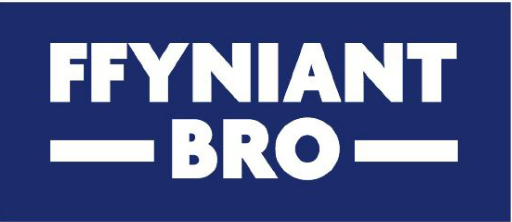 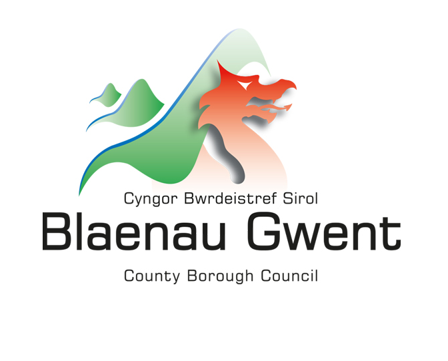 Ffurflen Gais LluosiAmcan cyffredinol Lluosi yw cynyddu lefelau rhifedd gweithredol yn y boblogaeth oedolion (19+) ledled y Deyrnas Unedig. Rydym wedi amlygu’r mesurau llwyddiant canlynol ar gyfer y rhaglen gyfan ar lefel genedlaethol:1. Mwy o oedolion yn cyflawni cymwysterau mathemateg / yn cymryd rhan mewn cyrsiau rhifedd (hyd at ac yn cynnwys Lefel 2 / SCQF Lefel 5).2. Gwell canlyniadau i’r farchnad lafur, e.e. llai o fylchau o ran sgiliau rhifedd yn cael eu hadrodd gan gyflogwyr, a chynnydd yng nghyfran yr oedolion sy’n symud ymlaen i gyflogaeth barhaus a/neu addysg.3. Cynnydd mewn rhifedd oedolion ar draws y boblogaeth – bydd yr effaith gyffredinol hon, sy’n mynd y tu hwnt i gyflawni tystysgrifau neu gymwysterau, yn olrhain y gwahaniaeth canfyddedig a gwirioneddol y mae cymryd rhan yn y rhaglen yn ei wneud wrth helpu dysgwyr i wella eu dealltwriaeth a’u defnydd o fathemateg yn eu bywydau pob dydd, gartref ac yn y gwaith – ac i deimlo’n fwy hyderus wrth wneud hynny.Dylai lefel yr wybodaeth a ddarperir ar gyfer y cais fod yn gymesur â maint a chymhlethdod y prosiect arfaethedig. Gwybodaeth am yr ymgeisyddEnw’r ymgeisydd: Enw a swydd rheolwr y cais: Enw a swydd y swyddog sy’n gyfrifol am gyflawni’r prosiect o ddydd i ddyddRhif ffôn cyswllt:        Cyfeiriad e-bost: Cyfeiriad post: Gwefan: Rhif cofrestru’r cwmni (lle bo’n berthnasol): Rhif cofrestru’r elusen (lle bo’n berthnasol): Manylion cyswllt yr uwch-swyddog cyfrifol: Cadarnhewch y math o sefydliad:☐ Awdurdod lleol☐ Sector preifat☐ Sector gwirfoddol☐ Prifysgol☐ Coleg addysg bellach☐ Arall (nodwch) Cliciwch neu tapiwch yma i nodi testun.Y gwerth a geisir (£):Crynodeb o’r prosiectCrynodeb o’r prosiectCrynodeb o’r prosiectCrynodeb o’r prosiectCrynodeb o’r prosiectEnw’r prosiectEnw’r prosiectDisgrifiwch mewn 500 gair neu lai fesul cwestiwn. Byddwch mor gryno â phosibl.Disgrifiwch mewn 500 gair neu lai fesul cwestiwn. Byddwch mor gryno â phosibl.Disgrifiwch mewn 500 gair neu lai fesul cwestiwn. Byddwch mor gryno â phosibl.Disgrifiwch mewn 500 gair neu lai fesul cwestiwn. Byddwch mor gryno â phosibl.Disgrifiwch mewn 500 gair neu lai fesul cwestiwn. Byddwch mor gryno â phosibl.Cynnig y prosiect: Cynnig y prosiect: Cynnig y prosiect: Cynnig y prosiect: Cynnig y prosiect: Pwy fydd yn cyflwyno’r gweithgareddau?Pwy fydd yn cyflwyno’r gweithgareddau?Pwy fydd yn cyflwyno’r gweithgareddau?Pwy fydd yn cyflwyno’r gweithgareddau?Pwy fydd yn cyflwyno’r gweithgareddau?Sut caiff y gweithgareddau eu cyflwyno? Sut caiff y gweithgareddau eu cyflwyno? Sut caiff y gweithgareddau eu cyflwyno? Sut caiff y gweithgareddau eu cyflwyno? Sut caiff y gweithgareddau eu cyflwyno? Pwy fydd buddiolwyr y prosiect?Pwy fydd buddiolwyr y prosiect?Pwy fydd buddiolwyr y prosiect?Pwy fydd buddiolwyr y prosiect?Pwy fydd buddiolwyr y prosiect?Ble bydd y gweithgareddau yn cael eu cynnal? Ble bydd y gweithgareddau yn cael eu cynnal? Ble bydd y gweithgareddau yn cael eu cynnal? Ble bydd y gweithgareddau yn cael eu cynnal? Ble bydd y gweithgareddau yn cael eu cynnal? Pryd bydd y prosiect yn dechrau?Pryd bydd y prosiect yn dod i ben?Beth yw’r cerrig milltir allweddol ar gyfer gweithredu a chyflawni’r prosiect?Beth yw’r cerrig milltir allweddol ar gyfer gweithredu a chyflawni’r prosiect?Beth yw’r cerrig milltir allweddol ar gyfer gweithredu a chyflawni’r prosiect?Beth yw’r cerrig milltir allweddol ar gyfer gweithredu a chyflawni’r prosiect?Beth yw’r cerrig milltir allweddol ar gyfer gweithredu a chyflawni’r prosiect?Carreg filltirCarreg filltirCarreg filltirCarreg filltirY mis targedPa brofiad sydd gan y sefydliad o ddarparu’r math hwn o weithgaredd?  Pa ganlyniadau ac allbynnau ydych chi’n rhagweld y bydd y prosiect yn eu cyflawni (rhowch niferoedd) a sut byddwch chi’n dangos tystiolaeth o’r rhain?Faint o fuddsoddiad gan y rhaglen Lluosi a geisir (rhowch ddadansoddiad o’r cais am gyllid)?  A yw’r pecyn ariannu yn cynnwys unrhyw arian cyfatebol? Os felly, faint?Pryd bydd unrhyw gyllid nad yw ar gael yn cael ei sicrhau?Sut mae’r gyllideb gyffredinol wedi’i hamcangyfrif, beth sydd wedi’i wneud i brofi ei bod yn gywir, sut byddai unrhyw gostau annisgwyl yn cael eu rheoli?Rheoli cymhorthdal Rheoli cymhorthdal Rhaid i bob cais hefyd ystyried sut y bydd yn cyflawni yn unol â gofynion rheoli cymhorthdal, yn unol â chanllawiau llywodraeth y DU: https://www.gov.uk/government/publications/complying-with-the-uks-international-obligations-on-subsidy-control-guidance-for-public-authoritiesRhaid i bob cais hefyd ystyried sut y bydd yn cyflawni yn unol â gofynion rheoli cymhorthdal, yn unol â chanllawiau llywodraeth y DU: https://www.gov.uk/government/publications/complying-with-the-uks-international-obligations-on-subsidy-control-guidance-for-public-authoritiesA oes unrhyw agwedd ar y prosiect yn ymwneud â darparu cymorthdaliadau (neu gymorth gwladwriaethol)? Oes      Nac oes Os oes, eglurwch yn gryno sut mae’r cymorthdaliadau neu’r cymorth gwladwriaethol yn cydymffurfio â threfn rheoli cymhorthdal y DU fel y nodir yn y canllawiau.Os oes, eglurwch yn gryno sut mae’r cymorthdaliadau neu’r cymorth gwladwriaethol yn cydymffurfio â threfn rheoli cymhorthdal y DU fel y nodir yn y canllawiau.Brandio a chyhoeddusrwydd Brandio a chyhoeddusrwydd Cadarnhewch y bydd y prosiect yn cydymffurfio â’r holl ofynion brandio a chyhoeddusrwydd a nodir yn y telerau ac amodau. Gall methu â gwneud hynny olygu bod eich cais yn cael ei wrthod.  Bydd​☐​      Na fydd ​☐​ Diogelu data Dim ond mewn perthynas â’r cynllun grant Lluosi y bydd yr wybodaeth ar y ffurflen hon yn cael ei defnyddio. I gael rhagor o wybodaeth am bolisi diogelu data Cyngor Bwrdeistref Sirol Blaenau Gwent, ewch i https://www.blaenau-gwent.gov.uk/cy/cyngor/diogelu-data-a-rhyddid-gwybodaeth/diogelu-data/ Datganiad gan ymgeisydd y prosiectGallaf/gallwn gadarnhau: hyd eithaf fy ngwybodaeth, bod yr holl atebion ar y cais hwn yn wir ac yn gywir bod gennyf i / gennym ni awdurdod i lofnodi’r cytundeb hwn a gweithredu ar ran y sefydliad sy’n gwneud y cais hwn y gwneir y cais hwn ar y sail y bydd y sefydliad, os bydd yn llwyddiannus, yn cydymffurfio â’r telerau ac amodau a fydd yn dilynfy mod i / ein bod ni yn awdurdodi Cyngor Bwrdeistref Sirol Blaenau Gwent i wneud ymholiadau i unrhyw un o’i is-adrannau, unrhyw sefydliad ariannol a/neu ganolwr a enwir er mwyn prosesu’r cais am grant 